2021.01.31                                                     張思一姐妹 題目：神的話怎麼說，事情就怎麼成就以色列12支派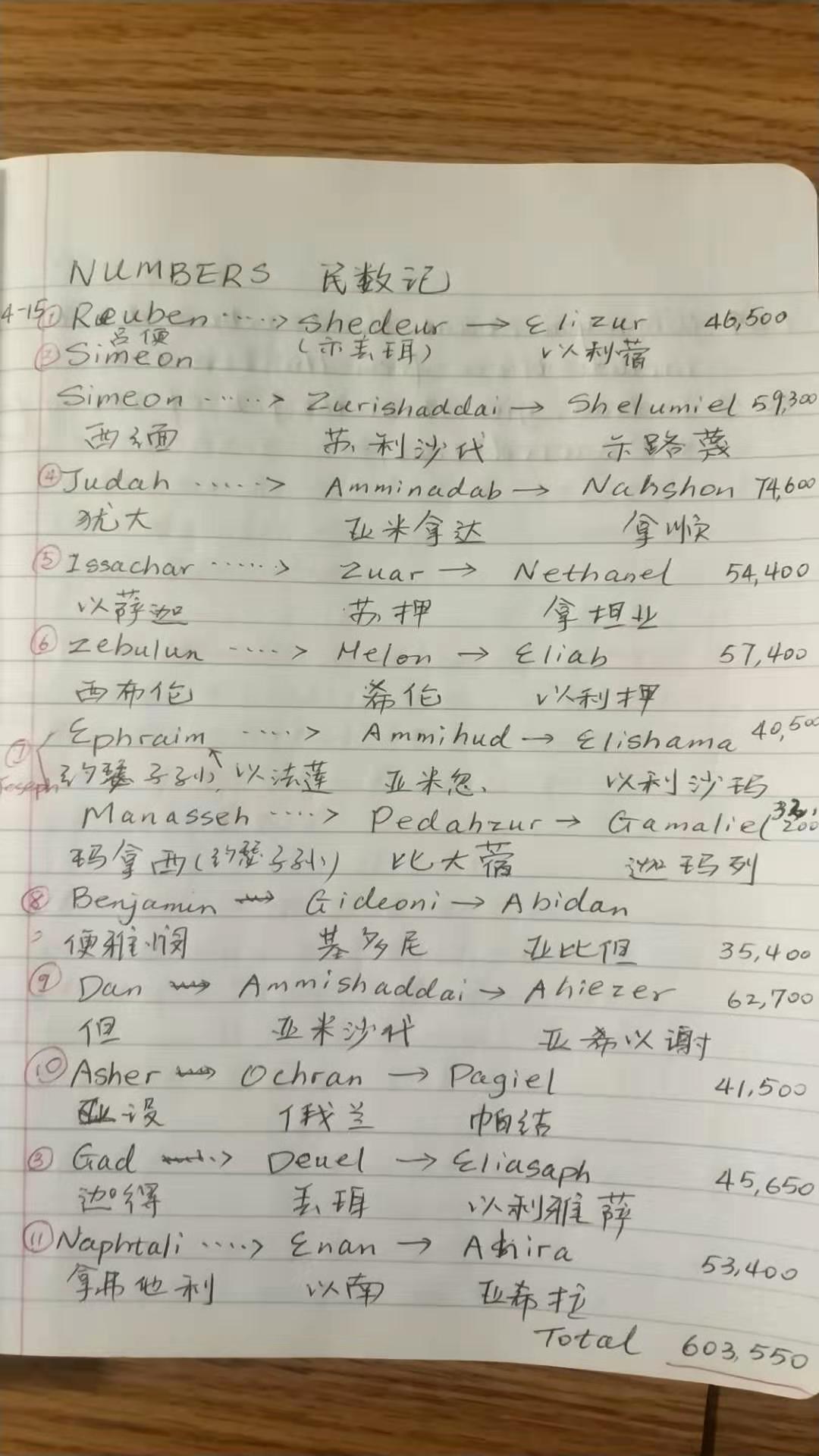 第12支派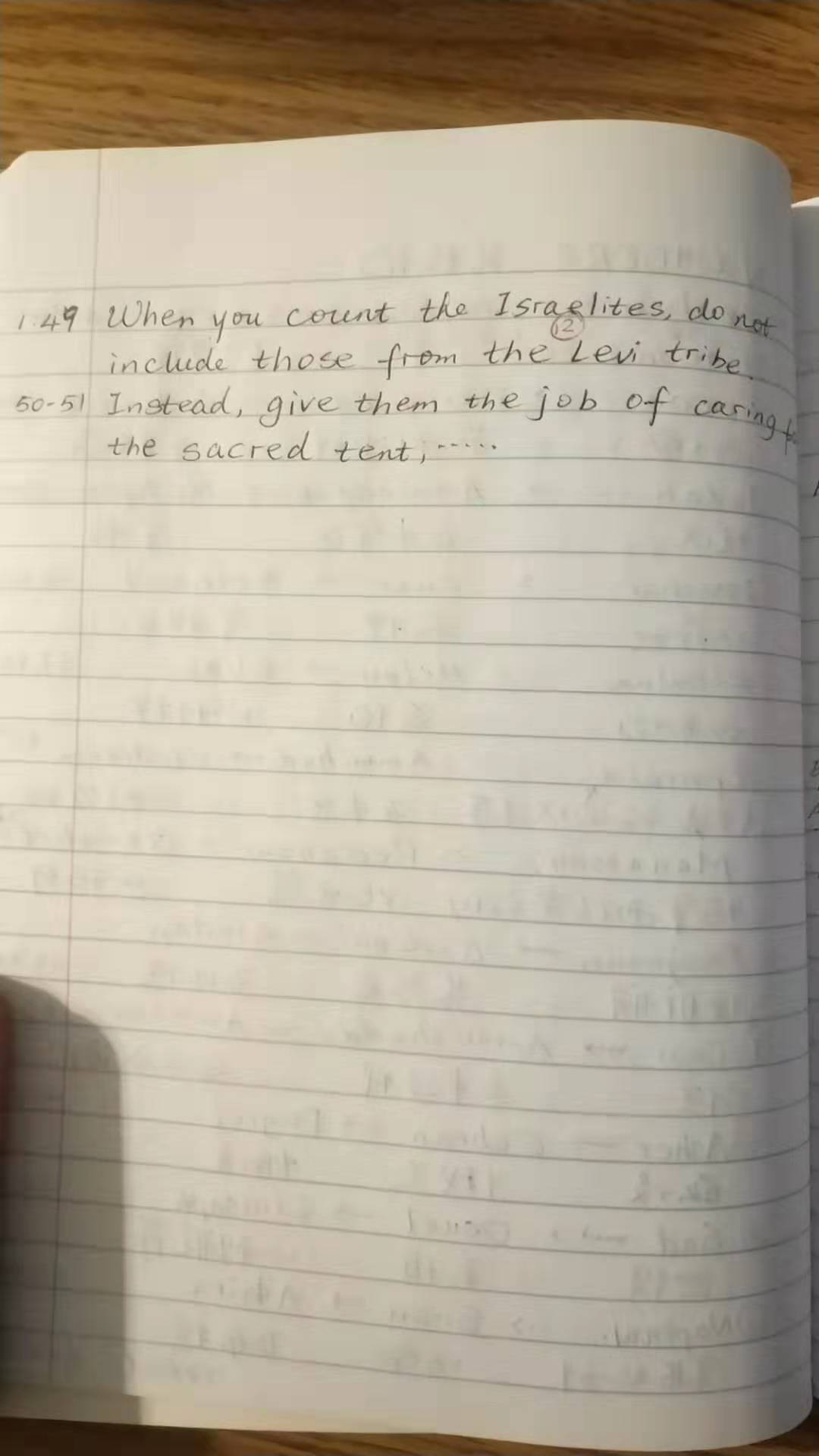 荒漠甘泉1/28日的經節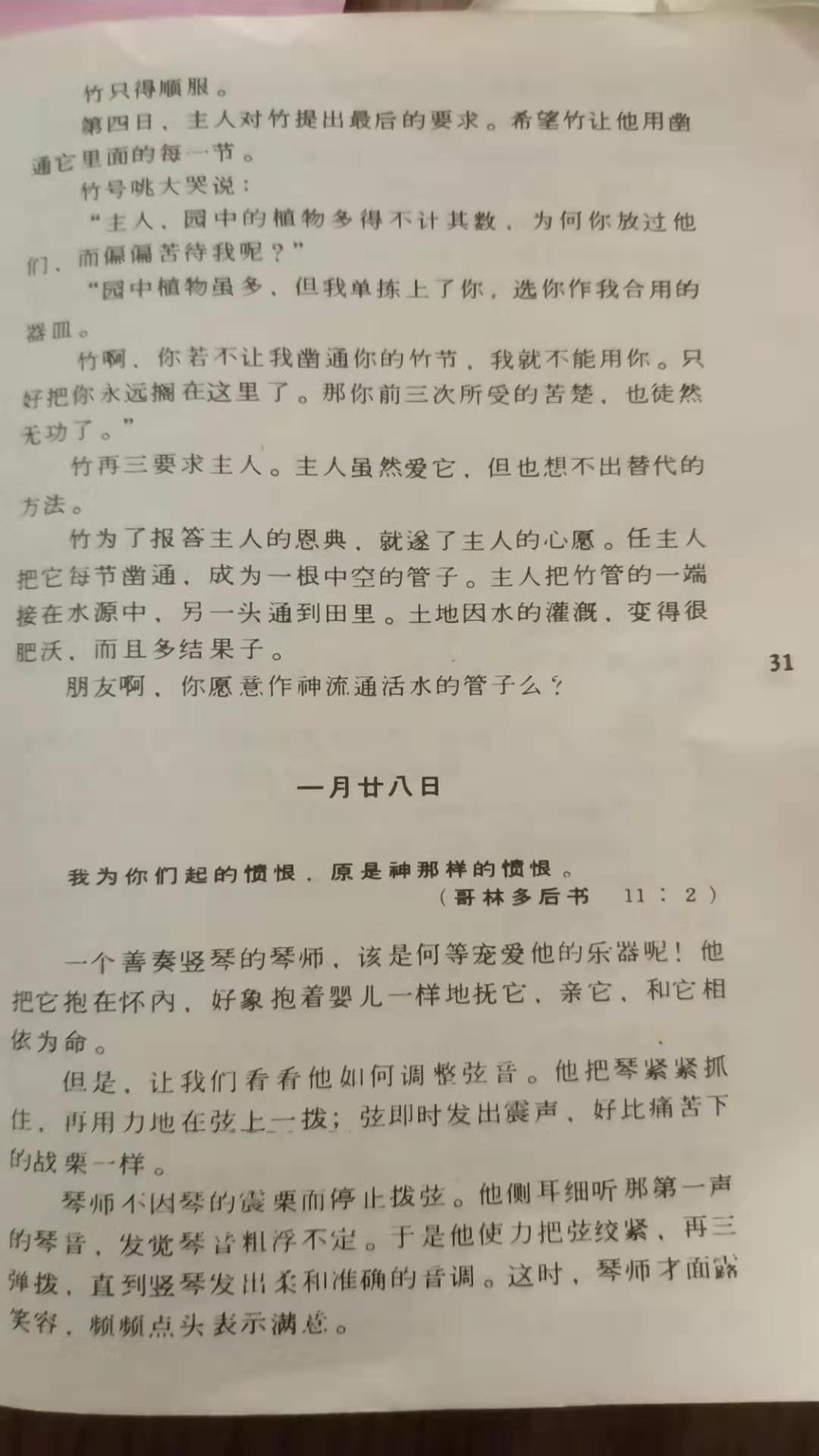 荒漠甘泉1/29日的經節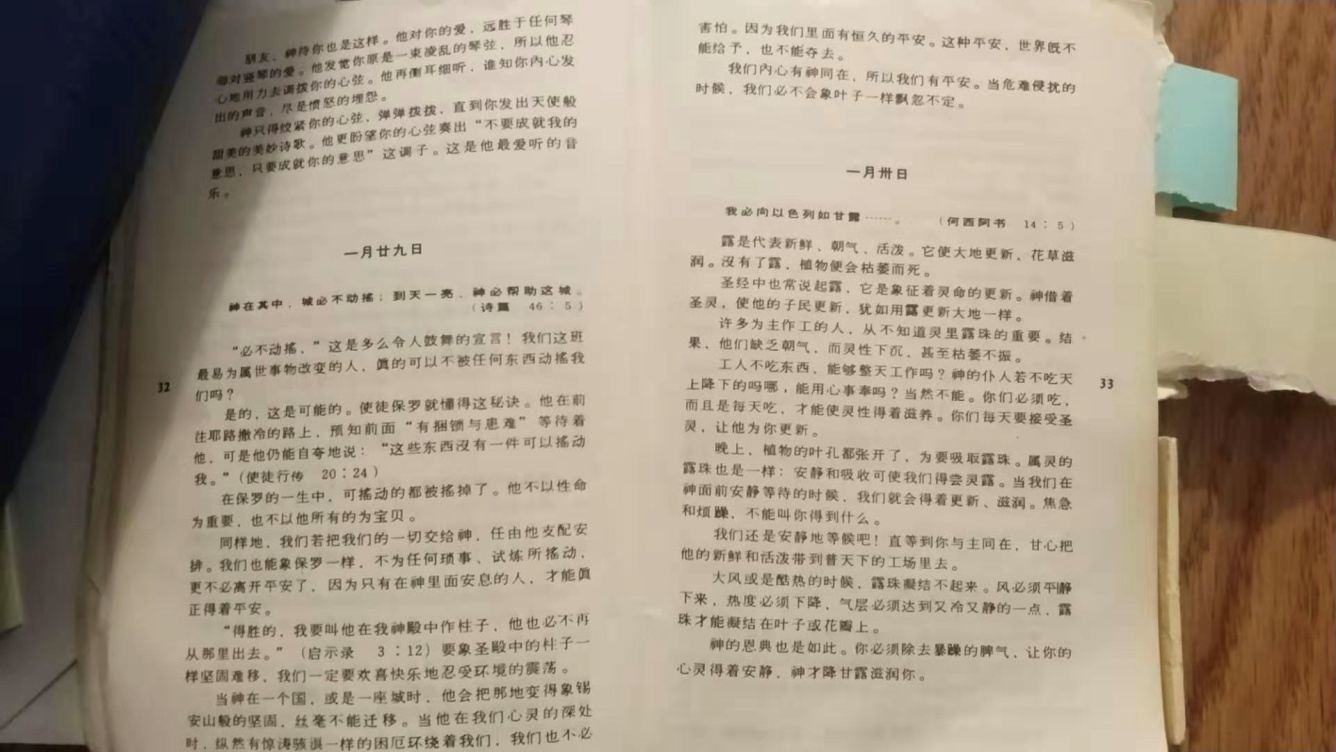 